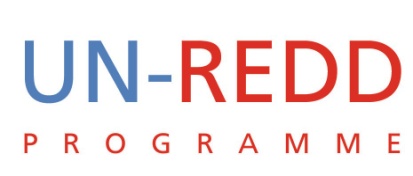 BackgroundOne of the goals of the UN-REDD programme is to generate lessons that can guide the international community in determining how REDD will work in practice.  The development of detailed rules and procedures for implementing REDD is expected to begin after CoP15.  This means that the presentation of important lessons at CoP15 can be very influential in determining the details of REDD to be negotiated subsequently.   Given the rapid progress made so far in Viet Nam, and past work on a variety of benefit distribution systems in the country, it is considered that one of the best opportunities for delivering lessons at CoP15 is on benefit distribution systems (the left-hand side of Figure 1), based on work undertaken in Viet Nam.  This corresponds to rapid implementation of Outputs 1.4 and 2.3 of the UN-REDD Programme in Viet Nam.Draft Table of Contents for ReportDesign of a REDD-Compliant Benefit Distribution System for Viet Nam: Draft Table of Contents for ReportUN-REDD PROGRAMMEJuly 24, 2009ChapterResponsibilitySECTION 1: BACKGROUND AND INTRODUCTONSECTION 1: BACKGROUND AND INTRODUCTONForwardMinister of MARDIntroduction to PDS StudyTimBackground to REDD, the UNFCCC Negotiation Process, and Implications for Payment Distribution SystemsCuong and TimBackground and history of payment distribution systems in Viet NamCuong and HaiThe 661 Programme: Background, and analysisHai, Phuc and TanDecision 380: Background and analysisPhu, GTZ specialistOther examplesTan?, Cuong?Lessons from payment distribution systems in other countriesLucy, Peter, TimSECTION 2: LEGAL FRAMEWORKSECTION 2: LEGAL FRAMEWORKReview and analysis of laws pertaining to benefit sharing in Viet NamPhuong, Hai, Phu, MoF specialistImplications for management of REDD revenuesMoF specialist, HaiImplications for administration of REDD PDSPhuong, Phu, HaiInternational best practice on legal frameworks for benefit sharingPatriciaRecommendations for modifications to legal framework for a REDD PDS, and workplan for implementationPhuong, Hai, Phu, MoF specialist, CuongSECTION 3: INSTITUTIONAL FRAMEWORKSECTION 3: INSTITUTIONAL FRAMEWORKAnalysis of agencies and institutions responsible for forest management and socio-economic development planning in Viet NamTan, Phuc, PhuAttributes required for agencies and institutions administering payment distribution systems: international best practiceThomas, Patricia, PeterRecommendations for agencies and institutions to administer a Viet Nam REDD PDS; identification of institutional modifications required, and workplan for implementationTan, Phuc, Thomas, Patricia, Peter, PhuSECTION 4: COSTS AND RETAINED REVENUESSECTION 4: COSTS AND RETAINED REVENUESReview and analysis of costs of administering PDSThomas, Tan, Phuc, Peter, Lucy, PhuRecommendation of costs to be applied (retained revenues) for administration of Viet Nam REDD PDSThomas, Tan, Phuc, Peter, Lucy, PhuSECTION 5: PAYMENT STRUCTURINGSECTION 5: PAYMENT STRUCTURINGExperiences in payment structuring for payment systems in Viet NamGTZ specialist, Thomas, Tan, Phuc, PhuExperiences in payment structuring: international best practiceLucyViews and recommendations of ethnic minority and forest margin community representativesTan, Phuc, GTZ representativeLinking payments to performance: how performance can be measured at different levels of the payment chainLucy, Thomas, Peter, TanRecommendations for payment structuring in the Viet Nam REDD PDS, and workplan for finalization of payment structuring arrangementsTan, Phuc, Lucy, GTZ representative, Thomas, PhuSECTION 6: MONITORINGSECTION 6: MONITORINGThe need for participatory monitoring of performance and options for methodologiesPeter, TimLinking performance to payments at all levels of the payment chain: needs and optionsPeter, Lucy, TimMonitoring effectiveness and efficiency of the PDS systemPeter, ThomasBuilding in safeguards: redress procedures and responsibilitiesThomas, Tan, PhucRecommendations for monitoring in the Viet Nam REDD PDS, and workplan for implementation of institutional and policy changesPeter, Thomas, Lucy, Tan, PhucSECTION 7: SUMMARY AND CONCLUSIONSSECTION 7: SUMMARY AND CONCLUSIONSHow the Viet Nam PDS system might workThoa, Cuong, Phu, Tim, Peter, ThomasOverall workplan for implementation of required legal, policy, and institutional changes to implement a Viet Nam REDD PDSThoa, Cuong, Phu, Tim, Peter, Thomas